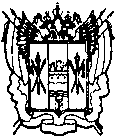 администрациЯ Цимлянского районаПОСТАНОВЛЕНИЕ13.07.2018                                                 № 437                                           г. ЦимлянскОб утверждении административного регламента по предоставлению муниципальной услуги «Выдача разрешения на строительство (в том числе внесение изменений в разрешение на строительство и продление срока действия разрешения на строительство)» В соответствии с Федеральным законом Российской Федерации от 27.07.2010 № 210-ФЗ «Об организации предоставления государственных и муниципальных услуг», с подпунктом 20 статьи 14 Федерального закона Российской Федерации от 06.10.2003 № 131-ФЗ "Об общих принципах организации местного самоуправления в Российской Федерации", в соответствии с частью 10 статьи 51 и частью 4.1 статьи 55 Градостроительного кодекса Российской Федерации и с внесением изменений в отдельные законодательные акты Российской Федерации, Администрация Цимлянского районаПОСТАНОВЛЯЕТ:Утвердить административный регламент по предоставлению муниципальной услуги «Выдача разрешения на строительство (в том числе внесение изменений в разрешение на строительство и продление срока действия разрешения на строительство)», согласно приложению.Признать утратившим силу постановление Администрации Цимлянского района от 14.02.2017№ 78 «Об утверждении административного регламента по предоставлению муниципальной услуги «Выдача разрешения на строительство».Контроль за выполнением постановления возложить на заместителя Главы Администрации района по строительству, ЖКХ и архитектуре Бубна А.И.Глава Администрации Цимлянского района		                            В.В. СветличныйПостановление вносит отдел коммунальной инфраструктуры и архитектуры Администрации районаПриложениек постановлению Администрации Цимлянского районаот 13.07.2018№ 437АДМИНИСТРАТИВНЫЙ РЕГЛАМЕНТпо предоставлению муниципальной услуги«Выдача разрешения на строительство (в том числе внесение изменений в разрешение на строительство и продление срока действия разрешения на строительство)»ОБЩИЕ ПОЛОЖЕНИЯНастоящий Административный регламент разработан в целях повышения качества и доступности предоставления муниципальной услуги «Выдача разрешения на строительство (в том числе внесение изменений в разрешение на строительство и продление срока действия разрешения на строительство)» (далее - Услуга).Предмет регулирования административного регламентаПредметом регулирования настоящего Административного регламента является определение стандарта предоставления Администрацией Цимлянского района муниципальной услуги, состава, последовательности и сроков выполнения административных процедур, требований к порядку их выполнения, а также форм контроля за предоставлением услуги и досудебного (внесудебного) порядка обжалования решений и действий (бездействия)должностных лиц при осуществлении полномочий по предоставлению услуги.Круг заявителейПолучателями услуги являются юридические и физические лица (далее – Заявитель), изъявившие желание получить разрешение на строительство(в том числе внесение изменений в разрешение на строительство и продление срока действия разрешения на строительство). От имени юридических лиц заявление о выдаче разрешения на строительство (в том числе внесение изменений в разрешение на строительство и продление срока действия разрешения на строительство) могут подавать лица, действующие в соответствии с законом, иными правовыми актами и учредительными документами без доверенности; представители в силу полномочий, основанных на доверенности или договоре. В предусмотренных законом случаях от имени юридического лица могут действовать его участники. Требования к порядку информированияо предоставлении услуги3.1. Информация о месте нахождения и графике работы Администрации Цимлянского района и организаций, предоставляющих услугу.3.1.1. Органом, предоставляющим услугу является Администрация Цимлянского района.Ответственным за предоставление услуги является Отдел коммунальной инфраструктуры и архитектуры Администрации Цимлянского района (далее – Отдел).График работы ответственного за предоставление услуги:3.1.2. Многофункциональные центры предоставления государственных и муниципальных услуг Ростовской области (далее – МФЦ) – Приложение № 2 к настоящему регламенту.3.1.3. Способы получения информации о месте нахождения и графике работы: - на официальном сайте Администрации Цимлянского района, посредством телефонной связи, федеральной государственной информационной системы «Единый портал государственных и муниципальных услуг (функций)» (далее – Единый портал);- в информационно-аналитическом Интернет-портале единой сети МФЦ Ростовской области в информационно-телекоммуникационной сети «Интернет»: http://www.mfc61.ru.3.2. Справочные телефоны: 	- ответственный за предоставление услуги: - 8 (86391)5-03-72;- МФЦ – Приложение № 2.3.3. Адрес официального сайта:- в сети Интернет –https//wwwhttp://cimlyanck.donland.ru.E-mail: cim_otdelgkh@bk.ru;- МФЦ – Приложение № 2.3.4.Порядок получения информации Заявителями по вопросам предоставления услуги, в том числе с использованием Единого портала.3.4.1.Информирование о порядке предоставления услуги, сведений о ходе ее предоставления осуществляется Отделом следующими способами:	- посредством Единого портала, на официальном Интернет-сайте Администрации Цимлянского района;- в устной форме: при личном приеме в соответствии с графиком работы Отдела, по справочным телефонам;- в письменной форме: по электронной почте, на официальный интернет-сайт Администрации Цимлянского района.При информировании по телефону, по вопросам предоставления услуги, специалисты Отдела обязаны подробно, в корректной форме информировать заинтересованное лицо о порядке и условиях предоставления услуги, объяснить причины возможного отказа в предоставлении услуги, а также предоставить информацию по следующим вопросам: - входящие номера, под которыми зарегистрированы в системе делопроизводства Отдела обращения заявителей; - принятое решение по конкретному обращению либо стадию рассмотрения обращения;- перечень предоставляемых документов для получения услуги.Личный прием граждан ведется без предварительной записи в порядке очереди и по предварительной записи с назначением даты и времени приема гражданина (по желанию граждан).3.4.2. Информирование о порядке предоставления услуги, о ходе ее предоставления, а также по иным вопросам, связанным с предоставлением услуги, осуществляют сотрудники МФЦ в соответствии с соглашением о взаимодействии между Администрацией Цимлянского района и МАУ МФЦ Цимлянского района (далее – МФЦ).	Сотрудники МФЦ осуществляют консультирование заявителей о порядке предоставления услуги, в том числе по вопросам:- сроков и процедур предоставления услуги;- категории заявителей, имеющих право обращения за получение услуги;- уточнения перечня документов, необходимых при обращении за получением услуги;- уточнения контактной информации Администрации Цимлянского района (структурных подразделений), ответственных за предоставление услуги.3.5. Порядок, форма и место размещения информации, в том числе на стендах в местах предоставления услуги и услуг, которые являются необходимыми и обязательными для предоставления услуги, а также на официальных сайтах Администрации Цимлянского района, предоставляющей услугу, организаций, участвующих в предоставлении услуги, в сети Интернет, а также на Едином портале.Указанная в подпунктах 3.1. – 3.4. информация размещается на информационных стендах в месте нахождения ответственного за предоставление услуги структурного подразделения Администрации Цимлянского района и МФЦ, а также размещается в сети Интернет.Информационные материалы включают в себя:- перечень документов, необходимых для предоставления услуги;- адреса места нахождения Администрации Цимлянского района, контактные телефоны, адреса электронной почты;- график работы специалистов, осуществляющих прием и консультирование заявителей по вопросам предоставления услуги;- извлечения из законодательных и иных нормативных правовых актов, содержащих нормы, регулирующие деятельность по предоставлению услуги.II. СТАНДАРТ ПРЕДОСТАВЛЕНИЯ УСЛУГИ Наименование услуги«Выдача разрешения на строительство (в том числе внесение изменений в разрешение на строительство и продление срока действия разрешения на строительство)» (далее – Услуга).Наименование органа местного самоуправления Ростовской области, непосредственно предоставляющего услугуУслуга предоставляется Администрацией Цимлянского района.МФЦ участвует в предоставлении услуги в части информирования и консультирования заявителей по вопросам ее предоставления, приема необходимых документов, формирования и направления межведомственных запросов, а также выдачи результата предоставления услуги.При предоставлении услуги Администрацией Цимлянского района, МФЦ не вправе требовать от Заявителя осуществления действий, в том числе согласований, необходимых для получения услуги и связанных с обращением в иные государственные органы, органы местного самоуправления, организации, за исключением получения услуг, включенных в перечень услуг, которые являются необходимыми и обязательными для предоставления услуг, утвержденный нормативным правовым актом Ростовской области.Обращение Заявителя для получения услуги потребует обращения в:- Федеральную службу государственной регистрации, кадастра и картографии по Ростовской области;- региональную службу государственного строительного надзора Ростовской области; - министерство природных ресурсов и экологии Ростовской области, предусмотренных частью 6 статьи 49 Градостроительного кодекса Российской Федерации;- организацию, осуществляющую проведение экспертизы проектной документации и соответствующую требованиям, установленным статьей 50 Градостроительного кодекса Российской Федерации, а также к физическому лицу, аттестованному в соответствии со статьей 49.1 Градостроительного кодекса Российской Федерации, в случаях, предусмотренных статьей 49 Градостроительного кодекса Российской Федерации;- органы местного самоуправления муниципального образования, уполномоченные в сфере градостроительной деятельности; - проектную организацию, имеющую свидетельство о допуске к работам, которые оказывают влияние на безопасность объектов капитального строительства.Описание результата предоставления услугиРезультатом предоставления услуги является:- Выдача разрешения на строительство (в том числе внесение изменений в разрешение на строительство и продление срока действия разрешения на строительство), оформленного по форме, утвержденной приказом Министерства строительства жилищно-коммунального хозяйства Российской Федерации от 19.02.2015 № 117/пр «Об утверждении формы разрешения на строительство и формы разрешения на ввод объекта в эксплуатацию» (обязательным приложением к разрешению на строительство объекта индивидуального жилищного строительства является представленное Заявителем описание внешнего облика объекта индивидуального жилищного строительства);- отказ в выдаче разрешения на строительство;- уведомление о внесении изменений в разрешение на строительство;- отказ во внесении изменений в разрешение на строительство;- продление срока действия разрешения на строительство;- отказ в продлении срока действия разрешения на строительство.Срок предоставления услугиАдминистрация Цимлянского района в течение трехрабочих дней с момента поступления заявления и документов, необходимых для предоставления услуги, принимает решение о выдаче разрешения на строительство и выдает разрешение на строительство либо принимает решение об отказе в выдаче разрешения на строительство.Администрация Цимлянского района в течение семи рабочих дней с момента поступления заявления и документов, принимает решение о продлении срока действия разрешения на строительство либо принимает решение об отказе в продлении срока действия разрешения на строительство.Администрация Цимлянского района в течение семи рабочих дней со дня поступления уведомления о переходе к физическому или юридическому лицу прав на земельные участки, права пользования недрами, об образовании земельного участка принимает решение о внесении изменений в разрешение на строительство либо об отказе во внесении изменений в разрешение на строительство.Администрация Цимлянского района в течение десяти рабочих дней с момента поступления заявления и документов, принимает решение о внесении изменений в разрешения на строительство.Приостановление предоставления услуги не предусмотрено законодательством Российской Федерации.Перечень нормативных правовых актов,регулирующих предоставление услугиНормативными правовыми актами, регулирующими предоставление услуги, являются:- Градостроительный кодекс Российской Федерации от 29.12.2004 №190-ФЗ(ст.51);- Федеральный закон от 27 июля 2010 года № 210-ФЗ «Об организации предоставления государственных и муниципальных услуг» («Российская газета», № 168, 30 июля 2010 года, «Собрание законодательства Российской Федерации», 2 августа 2010 года, № 31, ст. 4179);- Федеральный закон от 24 ноября . № 181-ФЗ «О социальной защите инвалидов в Российской Федерации» (Собрание законодательства Российской Федерации, 27.11.1995, № 48, ст. 4563, «Российская газета», № 234, 02.12.1995);- Постановление Правительства Российской Федерации от 22.12.2012 № 1376 «Об утверждении Правил организации деятельности многофункциональных центров предоставления государственных и муниципальных услуг» («Российская газета», № 303, 31.12.2012, «Собрание законодательства Российской Федерации», № 53 (часть 2), статья 7932, 31.12.2012);- Постановление Правительства Российской Федерации от 18.03.2015 № 250 «Об утверждении требований к составлению и выдаче заявителям документов на бумажном носителе, подтверждающих содержание электронных документов, направленных в многофункциональный центр предоставления государственных и муниципальных услуг по результатам предоставления государственных и муниципальных услуг органами, предоставляющими государственные услуги, и органами, предоставляющими муниципальные услуги, и к выдаче заявителям на основании информации из информационных систем органов, предоставляющих государственные услуги, и органов, предоставляющих муниципальные услуги, в том числе с использованием информационно-технологической и коммуникационной инфраструктуры, документов, включая составление на бумажном носителе и заверение выписок из указанных информационных систем» (Официальный интернет-портал правовой информации http://www.pravo.gov.ru, 25.03.2015, «Собрание законодательства Российской Федерации», 30.03.2015, № 13, статья 1936);- Приказ Министерства строительства жилищно-коммунального хозяйства Российской Федерации от 19.02.2015 № 117/пр «Об утверждении формы разрешения на строительство и форме разрешения на ввод объекта в эксплуатацию» (Официальный интернет-портал правовой информации http://www.pravo.gov.ru - 08.05.2015);- Приказ Министерства экономического развития Российской Федерации от 18.01.2012 № 13 «Об утверждении примерной формы соглашения о взаимодействии между многофункциональными центрами предоставления государственных и муниципальных услуг и федеральными органами исполнительной власти, органами государственных внебюджетных фондов, органами государственной власти субъектов Российской Федерации, органами местного самоуправления» («Бюллетень нормативных актов федеральных органов исполнительной власти», № 19, 07.05.2012);- Градостроительный кодекс Российской Федерации от 29 декабря 2004 года № 190-ФЗ («Российская газета», № 290, 30 декабря 2004 года, «Собрание законодательства Российской Федерации», 3 января 2005 года, № 1 (часть 1), ст. 16, «Парламентская газета», № 5 - 6, 14 января 2005 года);- Приказ Минрстроя  Российской Федерации  от 02.07.2009  № 251 «Об организации работы по выдаче разрешений на строительство и разрешений на ввод в эксплуатацию объектов капитального строительства,  указанных в части 5.1 статьи 6  Градостроительного кодекса Российской Федерации, расположенных на земельных участках, на которые не распространяется действие градостроительного регламента или для которых градостроительный регламент не устанавливается, за исключением объектов  капитального  строительства, в отношении которых проведение государственной экспертизы проектной документации и (или) выдача разрешений на строительство возложены на иные федеральные органы исполнительной власти;- Постановление Правительства Российской Федерации от 30.04.2014 №403 «Об исчерпывающем перечне процедур в сфере жилищного строительства»;- Областной закон Ростовской области от 14 января 2008 года № 853-ЗС «О градостроительной деятельности в Ростовской области» («Наше время», № 20-22, 24 января 2008 года);- Областной закон Ростовской области от 28.12.2010 № 549-ЗС «О полномочиях органов государственной власти Ростовской области по организации предоставления государственных (муниципальных) услуг» («Наше время», №484, 29 декабря 2010 года);- Областной закон Ростовской области от 08.08.2011 № 644-ЗС «О государственной поддержке создания и деятельности в Ростовской области многофункциональных центров предоставления государственных и муниципальных услуг» («Наше время», № 304-308, 10.08.2011);- Постановления Правительства Ростовской области от 06.10.2011 № 31 «О мероприятиях Ростовской области по переходу на межведомственное и межуровневое взаимодействие при предоставлении государственных и муниципальных услуг» («Наше время», № 475-477, 27 октября 2011 года);- Постановление Правительства Ростовской области от 06.12.2012 № 1063
 «Об утверждении Правил подачи и рассмотрения жалоб на решения и действия (бездействие) органов исполнительной власти Ростовской области и их должностных лиц, государственных гражданских служащих Ростовской области» («Наше время», № 724-725, 14.12.2012).Исчерпывающий перечень документов, необходимых в соответствии с нормативными правовыми актами для предоставления услуги и услуг, которые являются необходимыми и обязательными для предоставления  услуги, подлежащих представлению заявителем, способы их получения заявителями, в том числе в электронной форме, порядок их представления6.1. Для получения разрешения на строительство:6.1.1. Заявление о предоставлении разрешения на строительство объекта капитального строительства, кроме случаев индивидуального жилищного строительства (далее - Заявление) по форме, согласно приложению № 2.6.1.2. К заявлению прикладываются: В случае, если право на земельный участок не зарегистрировано в ЕГРН: правоустанавливающие документы на земельный участок (за исключением реконструкции в многоквартирных домах):- свидетельство оправе собственности на землю (выданное земельным                      комитетом, исполнительным комитетом Совета народных депутатов);- государственный акт о праве пожизненного наследуемого владения земельным участком (праве постоянного (бессрочного) пользования земельным   участком) (выданный исполнительным комитетам Совета народных депутатов);- договор на передачу земельного участка в постоянное (бессрочное) пользование (выданный исполнительным комитетом Совета народных депутатов);- свидетельство о пожизненном наследуемом владении земельным     участком (выданное исполнительным комитетом Совета народных депутатов);- свидетельство о праве бессрочного (постоянного) пользования землей      (выданное земельным комитетом, исполнительным органам сельского (поселкового)  Совета народных депутатов);- договор аренды земельного участка (выданный органом местного      самоуправления или заключенный между гражданами и (или) юридическими лицами);- договор купли-продажи (выданный органом местного самоуправления    или заключенный между гражданами и (или) юридическими лицами);- договор мены (заключенный между гражданами и(или) юридическими лицами);- договор дарения (заключенный между гражданами и (или) юридическими лицами);- договор о переуступке прав (заключенный между гражданами и (или) юридическими лицами.С 1 января 2018 г. документы, указанные в части 7 статьи 51 и частях 3 и 4 статьи 55 Градостроительного кодекса Российской Федерации, направляются в уполномоченные на выдачу разрешения на строительство и разрешения на ввод объекта в эксплуатацию органы исполнительной власти Ростовской области, Администрацию Цимлянского района исключительно в электронной форме в случае, если проектная документация объекта капитального строительства и (или) результаты инженерных изысканий, выполненные для подготовки такой проектной документации, а также иные документы, необходимые для проведения государственной экспертизы проектной документации и (или) результатов инженерных изысканий, представлялись в электронной форме.6.1.3. По решению суда:- в случае если право на земельный  участок зарегистрировано в ЕГРН: Выписка из ЕГРН об объекте недвижимости (о земельном участке) (за  исключением реконструкции  в многоквартирных домах);- выписка из ЕГРН об объекте недвижимости (о земельном участке) (для случая реконструкции в многоквартирном доме, а также для случая внесения изменений в разрешение на строительство);- соглашение о передаче в случаях, установленных бюджетным законодательством Российской Федерации, органом государственной власти  (государственным  органом). Государственной    корпорацией    по атомной энергии "Росатом", органом управления государственным внебюджетным фондом или органом местного самоуправления полномочий государственного (муниципального) заказчика, заключенного при осуществлении бюджетных       инвестиций(при наличии);- градостроительный план земельного участка, выданный не ранее чем за   три года до дня представления заявления на получение разрешения на строительство, или в случае выдачи разрешения на строительство линейного      объекта реквизиты проекта планировки территории и проекта межевания территории.6.1.4. Материалы, содержащиеся в проектной документации:- пояснительная записка;-схема планировочной организации земельного участка, выполненная в соответствии с информацией, указанной в градостроительном плане земельного участка, с обозначением места размещения объекта капитального строительства, подъездов и проходов к нему, границ зон действия публичных сервитутов, объектов археологического наследия;- схема планировочной организации земельного участка, подтверждающая расположение линейного объекта в пределах красных линий, утвержденных в составе документации по планировке территории применительно к линейным объектам;-архитектурные решения;-сведения об инженерном оборудовании, сводный план сетей инженерно-технического обеспечения с обозначением мест подключения (технологического присоединения) проектируемого объекта капитального строительства к сетям инженерно-технического обеспечения;- проект организации строительства объекта капитального строительства;- проект организации работ по сносу или демонтажу объектов капитального строительства, их частей;- перечень мероприятий по обеспечению доступа инвалидов к объектам здравоохранения, образования, культуры, отдыха, спорта и иным объектам социально-культурного и коммунально-бытового назначения, объектам транспорта, торговли, общественного питания, объектам делового, административного, финансового, религиозного назначения, объектам жилищного фонда в случае строительства, реконструкции указанных объектов при условии, что экспертиза проектной документации указанных объектов не проводилась в соответствии со статьей 49 Градостроительного Кодекса Российской Федерации;- положительное заключение экспертизы проектной документации объекта капитального строительства (применительно к отдельным этапам строительства в случае, предусмотренном частью 12.1 статьи 48 Градостроительного Кодекса Российской Федерации), если такая проектная документация подлежит экспертизе в соответствии со статьей 49 Градостроительного Кодекса Российской Федерации;- положительное заключение государственной экспертизы проектной документации в случаях, предусмотренных частью 3.4 статьи 49 Градостроительного Кодекса Российской Федерации;- положительное заключение государственной экологической экспертизы проектной документации в случаях, предусмотренных частью 6 статьи 49 Градостроительного Кодекса Российской Федерации;- заключение, предусмотренное частью 3.5 статьи 49 Градостроительного Кодекса Российской Федерации, в случае использования модифицированной проектной документации;- разрешение на отклонение от предельных параметров разрешенного строительства, реконструкции (в случае, если застройщику было предоставлено такое разрешение в соответствии со статьей 40 Градостроительного Кодекса);- согласие всех правообладателей объекта капитального строительства в    случае реконструкции такого объекта, за исключением указанных в пункте 6.2 ч.7ст.51Градостроительного Кодекса случаев реконструкции многоквартирного дома;- соглашение о проведении реконструкции, определяющее в том числе условия и порядок возмещения ущерба, причиненного объекту при осуществлении реконструкции (в случае проведения реконструкции государственным (муниципальным) заказчиком, являющимся органом государственной власти (государственным органом), Государственной корпорацией по атомной энергии "Росатом", органом управления государственным внебюджетным фондом или органом местного самоуправления, на объекте капитального строительства государственной (муниципальной) собственности, правообладателем которого является государственное (муниципальное) унитарное предприятие, государственное (муниципальное)    бюджетное или автономное учреждение, в отношении которого указанный орган осуществляет соответственно функции и полномочия учредителя или права собственника имущества);- решение общего собрания собственников помещений и машино-мест в многоквартирном доме, принятое в соответствии с жилищным законодательством в случае реконструкции многоквартирного дома, или согласие всех собственников помещений и машино-мест в многоквартирном доме (в случае если в результате реконструкции произойдет уменьшение размера общего имущества в многоквартирном доме);- согласие всех правообладателей объекта капитального строительства в случае реконструкции такого объекта, за исключением указанных в пункте 6.2 ч. 7 ст. 51 Градостроительного Кодекса Российской Федерации случаев реконструкции многоквартирного дома;- копия свидетельства об аккредитации юридического лица, выдавшего положительное заключение негосударственной экспертизы проектной документации, в случае, если представлено заключение  негосударственной экспертизы проектной документации;- документы, предусмотренные законодательством Российской Федерации об объектах культурного наследия, в случае, если при проведении работ по сохранению объекта культурного наследия затрагиваются конструктивные и другие характеристики надежности и безопасности такого объекта.6.2. Для предоставления разрешения на строительство объекта индивидуального жилищного строительства (далее - Заявление) по форме, согласно приложению № 3.6.2.1. К заявлению прикладываются:- в случае если право на земельный участок не зарегистрировано в ЕГРН: - правоустанавливающие документы на земельный участок (за исключением реконструкции в многоквартирных домах);- свидетельство о праве собственности на землю (выданное земельным комитетом, исполнительным комитетом Совета народных депутатов);- государственный акт о праве пожизненного наследуемого владения земельным участком (праве постоянного (бессрочного) пользования земельным участком)(выданный исполнительным комитетам Совета народных депутатов);- договор на передачу земельного участка в постоянное (бессрочное) пользование (выданный исполнительным комитетом Совета народных депутатов);- свидетельство о пожизненном наследуемом владении земельным     участком (выданное исполнительным комитетом Совета народных депутатов);- свидетельство о праве бессрочного (постоянного) пользования землей (выданное земельным комитетом, исполнительным органам сельского (поселкового) Совета народных депутатов);- договор аренды земельного участка (выданный органом местного      самоуправления или заключенный между гражданами и (или) юридическими лицами);–договор купли-продажи (выданный органом местного самоуправления    или    заключенный между гражданами и (или) юридическими лицами);- договор мены (заключенный между гражданами и (или) юридическими лицами);- договор дарения (заключенный между гражданами и (или) юридическими лицами);- договор о переуступке прав (заключенный между гражданами и (или) юридическими лицами;- типовой договор о предоставлении в бессрочное пользование земельного участка под строительство индивидуального жилого дома (выданный органом местного самоуправления, исполнительным комитетом Совета народных депутатов).6.2.1. По решению суда:- в случае если право на земельный участок зарегистрировано в ЕГРН: - выписка из ЕГРН об объекте недвижимости (о земельном участке);– градостроительный план земельного участка, выданный не ранее чем за три года до дня представления заявления на получение разрешения на строительство;-  схема планировочной организации земельного участка с обозначением места размещения объекта индивидуального жилищного строительства; - описание внешнего облика объекта индивидуального жилищного строительства в случае, если строительство или реконструкция объекта индивидуального жилищного строительства планируется в границах территории исторического поселения федерального или регионального значения, за исключением случая, предусмотренного частью 10.2статьи 51 Градостроительного Кодекса Российской Федерации. Документы, предусмотренные п. 6.1.1 и 6.1.2 могут быть направлены в электронной форме.В случаях если, строительство или реконструкция объекта индивидуального жилищного строительства планируется в границах территории исторического поселения федерального или регионального значения, к заявлению о выдаче разрешения на строительство может быть приложено заключение органа исполнительной власти субъекта Российской Федерации, уполномоченного в области охраны объектов культурного наследия, о соответствии предусмотренного пунктом 3 части 12 статьи 48 Градостроительного Кодекса Российской Федерации раздела проектной документации объекта капитального строительства или предусмотренного пунктом 4 части 9 статьи 51 Градостроительного Кодекса Российской Федерации описания внешнего облика объекта индивидуального жилищного строительства предмету охраны исторического поселения и требованиям к архитектурным решениям объектов капитального строительства, установленным градостроительным регламентом применительно к территориальной зоне, расположенной в границах территории исторического поселения федерального или регионального значения.6.3. Для продления срока действия разрешения на строительство:6.3.1. Заявление о продлении срока действия разрешения на строительство (далее - заявление) по форме, согласно приложению  № 4.К заявлению прикладываются:- заявление о продлении срока действия разрешения на строительство;- разрешение на строительство;- договор поручительства банка за надлежащее исполнение застройщиком      обязательств по передаче жилого помещения по договору участия в долевом строительстве или договор страхования гражданской ответственности                        лица, привлекающего денежные  средства для долевого строительства многоквартирного дома и (или) иных объектов недвижимости (застройщика), за неисполнение или ненадлежащее исполнение обязательств по передаче жилого помещения по договору участия в долевом строительстве (предоставляется в    случае если застройщиком привлекаются на основании договора участия в долевом строительстве, предусматривающею передачу жилого помещения, денежные средства граждан и юридических лиц для долевого строительства многоквартирного дома и (или) иных объектов недвижимости).6.4. Для внесения изменений в разрешение на строительство:- уведомление о переходе прав на земельный участок, права пользования недрами, об образовании земельного участка) (для      внесения      изменений      в разрешение на строительство);- выписка из ЕГРН (в случае перехода права на земельный участок);- решение об образовании земельных участков в случаях, предусмотренных частями 21.6 и 21.7 статьи 51 Градостроительного кодекса Российской Федерации, если в соответствии с земельным законодательством решение об образовании земельного участка принимает исполнительный орган государственной власти или орган местного самоуправления;- градостроительный план земельного участка, на котором планируется осуществить строительство, реконструкцию объекта капитального строительства в случае, предусмотренном частью 21.7 статьи 51 Градостроительного кодекса Российской Федерации;- решение о предоставлении права пользования недрами и решение о переоформлении лицензии на право пользования недрами в случае, предусмотренном частью 21.9 статьи 51 Градостроительного кодекса Российской Федерации.Заявление и необходимые документы могут быть представлены в Администрацию Цимлянского района следующими способами:- посредством обращения в Администрацию Цимлянского района;- через МФЦ;- подача заявителем заявления и прилагаемых к нему документов может осуществляться в электронной форме с использованием сети Интернет, а так же функционала Единый портал. Услуга предоставляется в МФЦ с учетом принципа экстерриториальности, в соответствии с которым Заявитель вправе выбрать для обращения за получением услуги МФЦ, расположенный на территории Ростовской области, независимо от места его регистрации на территории Ростовской области, в том числе в качестве субъекта предпринимательской деятельности, места расположения на территории Ростовской области объектов недвижимости.Исчерпывающий перечень документов, необходимых в соответствии с нормативными правовыми актами для предоставления услуги, которые находятся в распоряжении государственных органов, органов местного самоуправления и иных органов, участвующих в предоставлении услуги, и которые Заявитель вправе представить, а также способы их получения заявителями, в том числе в электронной форме, порядок их представления7.1. Для получения разрешения на строительство объекта капитального строительства, кроме случаев индивидуального жилищного строительства:1) правоустанавливающие документы на земельный участок;2) градостроительный план земельного участка, выданный не ранее чем за три года до дня представления заявления на получение разрешения на строительство, или в случае выдачи разрешения на строительство линейного объекта реквизиты проекта планировки территории и проекта межевания территории;3) разрешение на отклонение от предельных параметров разрешенного строительства, реконструкции (в случае, если заявителю было предоставлено такое разрешение в соответствии со статьей 40 Градостроительного кодекса Российской Федерации).7.2. Для получения разрешения на строительство объекта индивидуального жилищного строительства:1) правоустанавливающие документы на земельный участок;2) градостроительный план земельного участка, выданный не ранее чем за три года до дня представления заявления на получение разрешения на строительство.7.3. Для внесения изменений в разрешение на строительство:1) копия правоустанавливающих документов на земельные участки в случае, указанном в части 21.5 статьи 51 Градостроительного Кодекса Российской Федерации;2) копия решения об образовании земельных участков в случаях, предусмотренных частями 21.6 и 21.7 статьи 51 Градостроительного Кодекса Российской Федерации, если в соответствии с земельным законодательством решение об образовании земельного участка принимает исполнительный орган государственной власти или орган местного самоуправления;3) копия градостроительного плана земельного участка, на котором планируется осуществить строительство, реконструкцию объекта капитального строительства в случае, предусмотренном частью 21.7 статьи 51 Градостроительного Кодекса Российской Федерации;4) копия решения о предоставлении права пользования недрами и решения о переоформлении лицензии на право пользования недрами в случае, предусмотренном частью 21.9 статьи 51 Градостроительного Кодекса Российской Федерации.7.4. Для продления срока действия разрешения на строительство:документ, подтверждающий начало строительства, реконструкции, капитального ремонта объекта капитального строительства.Документы (их копии или сведения, содержащиеся в них), указанные в подразделе 7, запрашиваются Администрацией Цимлянского района либо МФЦ в государственных органах, органах местного самоуправления и подведомственных государственным органам или органам местного самоуправления организациях, в распоряжении которых находятся указанные документы в соответствии с нормативными правовыми актами Российской Федерации, нормативными правовыми актами Ростовской области, муниципальными правовыми актами, если Заявитель не представил указанные документы самостоятельно.Неполучение или несвоевременное получение документов, указанных в подразделе 7, не может являться основанием для отказа в предоставлении услуги.8.Указание на запрет требовать от заявителяЗапрещено требовать от Заявителя:- представления документов и информации или осуществления действий, представление или осуществление которых не предусмотрено нормативными правовыми актами, регулирующими отношения, возникающие в связи с предоставлением услуги;- представления документов и информации, которые в соответствии с нормативными правовыми актами Российской Федерации, нормативными правовыми актами Ростовской области и муниципальными правовыми актами находятся в распоряжении государственных органов, органов местного самоуправления и (или) подведомственных государственным органам и органам местного самоуправления организаций, участвующих в предоставлении услуги, за исключением документов, указанных в части 6 статьи 7Федерального закона от 27.07.2010 № 210-ФЗ «Об организации предоставления государственных и муниципальных услуг» перечень документов. Заявитель вправе представить указанные документы и информацию в Администрацию Цимлянского района  по собственной инициативе. 9. Исчерпывающий перечень оснований для отказав приеме документов, необходимых для предоставленияуслуги Представление заявителем документов, оформленных не в соответствии с установленным порядком (наличие незаверенных исправлений, серьезных повреждений, не позволяющих однозначно истолковать их содержание, отсутствие обратного адреса, отсутствие подписи, печати).Содержание в письменном заявлении нецензурных либо оскорбительных выражений, угроз жизни, здоровью и имуществу должностных лиц, а также членов их семей.10. Исчерпывающий перечень основанийдля приостановления или отказа, прекращения предоставленияуслугиОснований для приостановления предоставления услуги законодательством Российской Федерации не предусмотрено.В предоставлении услуги Администрация Цимлянского района отказывает в следующих случаях: 1. Для получения разрешения на строительство:- отсутствие документов, необходимых для принятия решения о предоставлении услуги;- несоответствия проектной документации или схемы планировочной организации земельного участка с обозначением места размещения объекта индивидуального жилищного строительства требованиям к строительству, реконструкции объекта капитального строительства, установленным на дату выдачи представленного для получения разрешения на строительство градостроительного плана земельного участка, или в случае подачи заявления о выдаче разрешения на строительство линейного объекта требованиям проекта планировки территории и проекта межевания территории;- несоответствия проектной документации или схемы планировочной организации земельного участка требованиям, установленным в разрешении на отклонение от предельных параметров разрешенного строительства, реконструкции(в случае подачи заявления о выдаче разрешения на отклонение от предельных параметров разрешенного строительства, реконструкции); - недопустимости размещения объекта капитального строительства в соответствии с разрешенным использованием земельного участка и ограничениями, установленными в соответствии с земельным и иным законодательством Российской Федерации.2. Для внесения изменений в разрешение на строительство:- отсутствие в уведомлении о переходе прав на земельный участок, права пользования недрами, об образовании земельного участка реквизитов документов, предусмотренных соответственно пп. 1 - 4 п. 6.2.1 или непредставление копий правоустанавливающих документов на земельный участок в случае отсутствия в Едином государственном реестре недвижимости сведений о правоустанавливающих документах на земельный участок;- недостоверность сведений, указанных в уведомлении о переходе прав на земельный участок, права пользования недрами, об образовании земельного участка;- несоответствие планируемого размещения объекта капитального строительства требованиям к строительству, реконструкции объекта капитального строительства, установленным на дату выдачи представленного для получения разрешения на строительство градостроительного плана земельного участка, разрешенному использованию земельного участка и (или) ограничениям, установленным в соответствии с земельным и иным законодательством Российской Федерации в случае, предусмотренном частью 21.7 статьи 51 Градостроительного кодекса Российской Федерации.3. Для продления срока действия разрешения на строительство:- отсутствие договора поручительства банка за надлежащее исполнение застройщиком обязательств по передаче жилого помещения по договору участия в долевом строительстве или договор страхования гражданской ответственности лица, привлекающего денежные средства для долевого строительства многоквартирного дома и (или) иных объектов недвижимости (застройщика), за неисполнение или ненадлежащее исполнение обязательств по передаче жилого помещения по договору участия в долевом строительстве (в случае привлечения застройщиком, на основании договора участия в долевом строительстве, предусматривающего передачу жилого помещения, денежных средств граждан и юридических лиц для долевого строительства многоквартирного дома и (или) иных объектов недвижимости);- строительство, реконструкция, капитальный ремонт объекта капитального строительства не начаты до истечения срока подачи заявления о продлении разрешения на строительство (заявление должно быть подано не менее чем за 60 дней до истечения срока действия разрешения на строительство).Перечень оснований для отказа в предоставлении услуги является исчерпывающим.Заявителю в случае отказа в предоставлении услуги направляется уведомление об отказе в предоставлении услуги с указанием причин отказа и разъяснением положений нормативных правовых актов, регламентирующих порядок предоставления услуги.Направление заявителю уведомления об отказе в предоставлении услуги не является препятствием для повторного обращения за предоставлением услуги.МФЦ не имеет права для приостановления или отказа, прекращения услуги. Отказ в выдаче разрешения на строительство может быть оспорен заявителем в судебном порядке.11. Перечень услуг, которые являются необходимымии обязательными для предоставления услуги,в том числе сведения о документе (документах), выдаваемом(выдаваемых) организациями, участвующими в предоставленииуслугиДля обращения за выдачей разрешения на строительство или внесения изменений в разрешение на строительство объекта капитального строительства, кроме случаев индивидуального жилищного строительства потребуется получение положительного заключения экспертизы проектной документации объекта капитального строительства (применительно отдельным этапам строительства в случае, предусмотренном частью 12.1 статьи 48 Градостроительного Кодекса Российской Федерации), если такая проектная документация подлежит экспертизе в соответствии со статьей 49 Градостроительного Кодекса Российской Федерации, положительного заключения государственной экспертизы проектной документации в случаях, предусмотренных частью 3.4 статьи 49 Градостроительного Кодекса Российской Федерации, положительного заключения государственной экологической экспертизы проектной документации в случаях, предусмотренных частью 6 статьи 49 Градостроительного Кодекса Российской Федерации или заключения, предусмотренного частью 3.5 статьи 49 Градостроительного Кодекса Российской Федерации, в случае использования модифицированной проектной документации. Предметом экспертизы являются оценка соответствия проектной документации требованиям технических регламентов, в том числе санитарно-эпидемиологическим, экологическим требованиям, требованиям государственной охраны объектов культурного наследия, требованиям пожарной, промышленной, ядерной, радиационной и иной безопасности, а также результатам инженерных изысканий, и оценка соответствия результатов инженерных изысканий требованиям технических регламентов. Срок проведения экспертизы определяется сложностью объекта капитального строительства, но не более шестидесяти дней.12. Порядок, размер и основания взимания государственной пошлины или иной платы, взимаемой за предоставление услугиЗа предоставление услуги государственная пошлина или иная плата не взимается.Взимание платы за действия, связанные с организацией предоставления услуги в МФЦ, запрещается.13. Порядок, размер и основания взимания платы за предоставление услуг, которые являются необходимыми и обязательными для предоставления услуги, включая информацию о методике расчета размера такой платыРазмер платы за проведение государственной экспертизы устанавливается в соответствии с разделами 8, 9 Положения об организации и проведении государственной экспертизы проектной документации и результатов инженерных изысканий, утвержденного постановлением Правительства Российской Федерации от 05.03.2007 № 145 «О порядке организации и проведении государственной экспертизы проектной документации и результатов инженерных изысканий».14. Максимальный срок ожидания в очереди при подаче запросао предоставлении услуги и при получениирезультата предоставления таких услугМаксимальный срок ожидания в очереди при подаче документов, необходимых для предоставления услуги, в Администрацию Цимлянского района либо в МФЦ, а также при получении ее результата не должен превышать 15 минут.15. Срок и порядок регистрации запроса заявителя о предоставлении услуги, в том числе в электронной формеПоданное заявителем заявление и прилагаемые к нему документы, регистрируется в день его поступления в Администрацию Цимлянского района с присвоением ему регистрационного номера и проставлением штампа.Регистрация заявления, поданного в МФЦ, осуществляется работником МФЦ в день обращения заявителя посредством занесения соответствующих сведений в информационную систему МФЦ с присвоением регистрационного номера. 16. Требования к помещениям, в которых предоставляетсяУслуга, к месту ожидания и приема заявителей, размещению и оформлению визуальной, текстовой и мультимедийной информации о порядкепредоставления таких услуг16.1. Требования к помещению Отдела, в котором организуется предоставление услуги:- помещения, в которых оказывается Услуга, должны быть оборудованы системами кондиционирования и обогрева воздуха, телефонной и факсимильной связью, компьютерами, подключенными к сети Интернет;- для ожидания заявителями приема, заполнения необходимых для получения государственной услуги документов отводятся места, оборудованные стульями,  для возможности оформления документов с наличием писчей бумаги, ручек, бланков документов;- информационные щиты, визуальная, текстовая и мультимедийная информация о порядке предоставления услуги размещаются на стенах в непосредственной близости от входной двери (дверей) кабинетов структурного подразделения Отдела, ответственного за предоставление услуги.16.2. Требования к помещению МФЦ, в котором организуется предоставление услуги:- ориентация инфраструктуры на предоставление услуг заявителям с ограниченными физическими возможностями (вход в здание оборудован пандусами для передвижения инвалидных колясок в соответствии с требованиями Федерального закона от 30.12.2009 № 384-ФЗ, а также кнопкой вызова специалиста МФЦ, обеспечена возможность свободного и беспрепятственного передвижения в помещении, организован отдельный туалет для пользования гражданами с ограниченными физическими возможностями);- оборудование помещения системой кондиционирования воздуха, а также средствами, обеспечивающими безопасность и комфортное пребывание заявителей;- оборудование помещения для получения услуги посетителями с детьми (наличие детской комнаты или детского уголка);- наличие бесплатного опрятного туалета для посетителей;- наличие бесплатной парковки для автомобильного транспорта посетителей, в том числе для автотранспорта граждан с ограниченными физическими возможностями;- наличие кулера с питьевой водой, предназначенного для безвозмездного пользования заявителями;- наличие недорогого пункта питания (в помещении расположен буфет или вендинговый аппарат, либо в непосредственной близости (до 100 м) расположен продуктовый магазин, пункт общественного питания);- соблюдение чистоты и опрятности помещения, отсутствие неисправной мебели, инвентаря;- размещение цветов, создание уютной обстановки в секторе информирования и ожидания и (или) секторе приема заявителей.Определенные Регламентом требования к местам предоставления услуги применяются, если в МФЦ в соответствии с действующим законодательством Российской Федерации не установлены иные более высокие требования.16.3. Требования к беспрепятственному доступу инвалидов к помещению, в котором организуется предоставление государственной услуги:Помещение (далее – Объект), в котором организуется предоставление государственной услуги, для инвалидов обеспечивается:- условия для беспрепятственного доступа к объектам и предоставляемой в них государственной услуги;- возможность самостоятельного или с помощью сотрудников, предоставляющих государственную услугу, передвижения по территории, на которой расположены объекты, входа в такие объекты и выхода из них;- возможность посадки в транспортное средство и высадки из него перед входом в объекты, в том числе с использованием кресла-коляски и при необходимости с помощью сотрудников, предоставляющих государственную услугу;- надлежащее размещение оборудования и носителей информации, необходимых для обеспечения беспрепятственного доступа инвалидов к объектам и государственной услуге с учетом ограничений их жизнедеятельности;- дублирование необходимой для инвалидов звуковой и зрительной информации, а также надписей, знаков и иной текстовой и графической информации знаками, выполненными рельефно-точечным шрифтом Брайля.17. Показатели доступности и качества услугиПоказателями доступности и качества услуги являются возможность реализации заявителем права:- получать услугу своевременно и в соответствии с положениями настоящего Административного регламента;- получать полную, актуальную и достоверную информацию о порядке предоставления услуги, в том числе в электронной форме;- обращаться с просьбой об истребовании документов, в том числе в электронной форме;- ограничить количество взаимодействий с должностными лицами Администрации Цимлянского района при предоставлении услуги;- получать информацию о ходе предоставления услуги, в том числе с использованием информационно-телекоммуникационных технологий;- возможность получения услуги на базе МФЦ.Количество взаимодействий заявителя с должностными лицами Администрации Цимлянского района либо с МФЦ при предоставлении услуги – 2 раза. 18. Иные требования, в том числе учитывающие особенностипредоставления услуги в МФЦ предоставления государственных и муниципальных услуг и особенности предоставления услуги в электронной формеУслуга может осуществляться через многофункциональный центр в соответствии с Соглашением о взаимодействии между МФЦ и Администрацией Цимлянского района Ростовской области (далее – Соглашение).Соглашение размещается на официальном сайте Администрации Цимлянского района в информационно-телекоммуникационной сети «Интернет»: http://cimlyanck.donland.ru, на Портале сети МФЦ: http://mfc61.ru.III. СОСТАВ, ПОСЛЕДОВАТЕЛЬНОСТЬ И СРОКИ ВЫПОЛНЕНИЯАДМИНИСТРАТИВНЫХ ПРОЦЕДУР, ТРЕБОВАНИЯ К ПОРЯДКУИХ ВЫПОЛНЕНИЯ, В ТОМ ЧИСЛЕ ОСОБЕННОСТИ ВЫПОЛНЕНИЯ АДМИНИСТРАТИВНЫХ ПРОЦЕДУР (ДЕЙСТВИЙ) В ЭЛЕКТРОННОЙ ФОРМЕИсчерпывающий перечень административных процедур.При предоставлении услуги непосредственно Администрацией Цимлянского района осуществляются следующие административные процедуры:- прием и регистрация заявления и прилагаемых к нему документов от заявителя; - формирование и направление межведомственных запросов в органы и организации, участвующие в предоставлении услуги;- рассмотрение документов и принятие решения о предоставлении услуги;- предоставление услуги, уведомления об отказе в предоставлении услуги с указанием причин отказа.При обращении заявителя в МФЦ осуществляются следующие административные процедуры:- прием и регистрация заявления и прилагаемых к нему документов от заявителя; - формирование и направление межведомственных запросов в органы и организации, участвующие в предоставлении услуги;- передача документов в Администрацию Цимлянского района;- предоставление услуги или уведомления об отказе в предоставлении услуги  с указанием причин отказа.1.2. Блок-схема последовательности действий при предоставлении услуги приведена в приложении № 5 к настоящему Административному регламенту.2. Описание административных процедур предоставления услуги2.1. Прием и регистрация заявления и прилагаемых к нему документов от заявителя.2.1.1. Для Администрации Цимлянского района.Основанием для начала административной процедуры является представление в Администрацию Цимлянского района либо получение от МФЦ заявления о предоставлении услуги с прилагаемыми к нему документами.Документы в день поступления регистрируются с присвоением входящего номера в системе электронного документооборота «Дело».Прием документов от заявителей осуществляется специалистом  Администрации Цимлянского района, ответственным за прием поступающей в адрес Администрации Цимлянского района корреспонденции.Специалисты, ответственные за прием  и регистрацию документов:- принимает представленные документы;- присваивает поступившим документам регистрационный номер в установленном порядке;- вручает заявителю в день приема копию заявления с отметкой о дате приема документов.Критериями принятия решения по данной административной процедуре является подача заявления в Администрацию Цимлянского районаи его соответствие/несоответствие основаниям, указанным в подразделе 9 Раздела II настоящего Регламента.Результатом административной процедуры являются принятие документов и присвоение регистрационного номера в системе электронного документооборота «Дело» либо отказ в приеме документов.Копии документов, не заверенные надлежащим образом, не принимаются.2.1.2. Для МФЦ.Основанием для начала административной процедуры является подача заявления о предоставлении услуги с прилагаемыми к нему документами.Специалист, ответственный за прием документов:- принимает и регистрирует документы в информационной системе МФЦ;- выдает расписку (выписку) о приеме заявления и документов.Результатом административной процедуры при подаче заявителем документов через МФЦ является принятие документов от заявителя и их регистрация в информационной системе МФЦ. Способом фиксации результата является регистрация необходимых для предоставления услуги документов в информационной системе МФЦ и предоставление расписки (выписки) об их принятии заявителю.2.2. Формирование и направление межведомственных запросов в органы и организации, участвующие в предоставлении услуги.2.2.1. Для Администрации Цимлянского района:Основанием для начала административной процедуры является регистрация заявления, с приложением документов, указанных в пункте 6.2. подраздела 6 раздела II настоящего Регламента и отсутствие документов, указанных в подразделе 7 раздела II настоящего Регламента.Ответственный специалист Администрации Цимлянского района за предоставление услуги в течение 2 рабочих дней со дня регистрации заявления осуществляет формирование с использованием системы электронного межведомственного взаимодействия запросов в органы  (организации), участвующие в предоставлении услуги:- правоустанавливающие документы на земельный участок;- градостроительный план земельного участка, выданный не ранее чем за три года до дня представления заявления на получение разрешения на строительство, или в случае выдачи разрешения на строительство линейного объекта реквизиты проекта планировки территории и проекта межевания территории;- заключение государственной экологической экспертизы проектной документации; - разрешение на отклонение от предельных параметров разрешенного строительства, реконструкции (в случае, если застройщику было предоставлено такое разрешение в соответствии со статьей 40 Градостроительного кодекса Российской Федерации);- документ, подтверждающий начало строительства, реконструкции, капитального ремонта объекта капитального строительства.В случае отсутствия технической возможности межведомственные запросы направляются на бумажном носителе.Критериями принятия решения по данной административной процедуре является отсутствие прилагаемых к заявлению документов, которые находятся в распоряжении государственных органов (организаций) в соответствии с подразделом 7 раздела II настоящего Регламента.Результатом административной процедуры является получение запрашиваемых документов (сведений) по каналам межведомственного взаимодействия.Способом фиксации результата административной процедуры являются полученные по каналам межведомственного взаимодействия документы (сведения) от иных органов власти (организаций), необходимые для предоставления услуги.2.2.2. Для МФЦ:Основанием для начала административной процедуры является регистрация специалистом МФЦ заявления, с приложением документов, указанных в подразделе 6 раздела II настоящего Регламента и отсутствие документов, указанных в подразделе 7 раздела II настоящего Регламента.Ответственный специалист МФЦ за предоставление услуги в течение 1 рабочего дня со дня регистрации заявления осуществляет формирование с использованием системы электронного межведомственного взаимодействия запросов в органы  (организации), участвующие в предоставлении услуги:- правоустанавливающие документы на земельный участок;- градостроительный план земельного участка, выданный не ранее чем за три года до дня представления заявления на получение разрешения на строительство, или в случае выдачи разрешения на строительство линейного объекта реквизиты проекта планировки территории и проекта межевания территории;- заключение государственной экологической экспертизы проектной документации; - разрешение на отклонение от предельных параметров разрешенного строительства, реконструкции (в случае, если застройщику было предоставлено такое разрешение в соответствии со статьей 40 Градостроительного кодекса Российской Федерации);- документ, подтверждающий начало строительства, реконструкции, капитального ремонта объекта капитального строительства.Особенности осуществления межведомственного взаимодействия сотрудниками МФЦ закрепляются в Соглашении о взаимодействии между Администрацией Цимлянского района и МФЦ.Должностным лицом, ответственным за выполнение административной процедуры, является сотрудник МФЦ.Критериями принятия решения по административной процедуре является отсутствие документов, которые находятся в распоряжении иных органов (организаций) в соответствии с подразделом 7 Раздела II настоящего Регламента.Результатом административной процедуры является получение МФЦ запрашиваемых документов (сведений).2.3. Передача документов в Администрацию Цимлянского района.Основанием для начала административной процедуры является получение сотрудником МФЦ ответа на межведомственный запрос либо представление заявителем документов, указанных в подразделе 7 раздела II Регламента, по собственной инициативе.Сотрудник МФЦ осуществляет сканирование всех представленных заявителем документов, формирует пакет документов (с приложением документов (сведений), полученных МФЦ в порядке межведомственного взаимодействия) и передает его в Администрацию Цимлянского района. Максимальный срок осуществления административной процедуры сотрудником МФЦ – 1 рабочий день с момента получения ответов на межведомственные запросы (но не более 6 рабочих дней с момента направления запросов) либо 1 рабочий день со дня представления заявителем полного перечня документов, предусмотренного подразделами 6, 7 раздела II настоящего Регламента.Должностным лицом, ответственным за координацию выполнения административной процедуры, является сотрудник МФЦ.Результатом административной процедуры является отправка комплекта документов из МФЦ в Администрацию Цимлянского района.Способом фиксации результата административной процедуры является наличие сведений о передаче пакета документов в Администрацию Цимлянского района в информационной системе МФЦ Ростовской области. 2.4. Рассмотрение документов и принятие решения о предоставлении услуги.Основанием для начала административной процедуры является передача заявления либо уведомление и прилагаемых к нему документов в структурное подразделение Администрации Цимлянского района, ответственное за предоставление услуги.Административная процедура включает в себя:- проверку наличия документов, необходимых для принятия решения о предоставлении услуги;- проверку соответствия проектной документации или схемы планировочной организации земельного участка с обозначением места размещения объекта индивидуального жилищного строительства требованиям к строительству, реконструкции объекта капитального строительства, установленным на дату выдачи представленного для получения разрешения на строительство градостроительного плана земельного участка, или в случае выдачи разрешения на строительство линейного объекта требованиям проекта планировки территории и проекта межевания территории, а также допустимости размещения объекта капитального строительства в соответствии с разрешенным использованием земельного участка и ограничениями, установленными в соответствии с земельным и иным законодательством Российской Федерации. В случае выдачи лицу разрешения на отклонение от предельных параметров разрешенного строительства, реконструкции проводится проверка проектной документации или указанной схемы планировочной организации земельного участка на соответствие требованиям, установленным в разрешении на отклонение от предельных параметров разрешенного строительства, реконструкции.Критериями принятия решения по данной административной процедуре является проект соответствующего решения (проекты разрешения на строительство, уведомления об отказе в предоставлении разрешения на строительство, разрешения на строительство с отметкой о продлении срока действия данного разрешения,  уведомление об отказе в продлении срока действия разрешения на строительство, уведомление о внесении изменений в разрешение на строительство, уведомление об отказе во внесении изменений в разрешение на строительство на строительство).Специалист, ответственный за предоставление услуги, в течение 2 рабочих дней с момента проверки документов:- обеспечивает визирование проекта разрешения на строительство, уведомления об отказе в предоставлении разрешения на строительство, разрешения на строительство с отметкой о продлении срока действия данного разрешения,  уведомление об отказе в продлении срока действия разрешения на строительство, уведомление о внесении изменений в разрешение на строительство, уведомление об отказе во внесении изменений в разрешение на строительство на строительство;- направляет проект разрешения на строительство, уведомления об отказе в предоставлении разрешения на строительство, разрешения на строительство с отметкой о продлении срока действия данного разрешения, уведомление о внесении изменений в разрешение на строительство, уведомление об отказе во внесении изменений в разрешение на строительство на подпись уполномоченному лицу Администрации Цимлянского района.Результатом данной административной процедуры является подписание уполномоченным лицом Администрации Цимлянского района:- разрешения на строительство;- уведомления об отказе в предоставлении разрешения на строительство;-разрешения на строительство с отметкой о продлении срока действия данного разрешения;- уведомление об отказе в продлении срока действия разрешения на строительство;- уведомление о внесении изменений в разрешение на строительство;-уведомление об отказе во внесении изменений в разрешение на строительство.Максимальный срок административной процедуры не может превышать 8  календарных дней с момента регистрации заявления о предоставлении услуги.2.5. Выдача разрешения на строительство (в том числе внесение изменений в разрешение на строительство и продление срока действия разрешения на строительство) или уведомления об отказе в предоставлении такого разрешения с указанием причин отказа или разрешения на строительство с отметкой о продлении срока действия данного разрешения на строительство.2.5.1. Для Администрации Цимлянского района:Основанием для предоставления услуги является подписанное уполномоченным лицом Администрации Цимлянского района разрешение на строительство, уведомления об отказе в предоставлении разрешения на строительство, разрешение на строительство с отметкой о продлении срока действия данного разрешения, уведомление о внесении изменений в разрешение на строительство, уведомление об отказе во внесении изменений в разрешение на строительство. Критерии принятия решений по данной административной процедуре:- наличие подписанного и зарегистрированного разрешения на строительство, уведомления об отказе в предоставлении разрешения на строительство, разрешения на строительство с отметкой о продлении срока действия данного разрешения, уведомление об отказе в продлении срока действия разрешения на строительство, уведомление о внесении изменений в разрешение на строительство, уведомление об отказе во внесении изменений в разрешение на строительство.Максимальный срок выполнения административной процедуры 1 (один) рабочий день со дня поступления документов специалисту Органа, ответственному за предоставление услуги (в случае если Заявитель явился).Результатом административной процедуры является Предоставление заявителю результата услуги.Результат административной процедуры фиксируется путем внесения  сведений в журнал выдачи результатов услуги о выдаче заявителю результат предоставления услуги.2.5.2. Для МФЦ: При обращении заявителя за результатом предоставления услуги в МФЦ, сотрудник МФЦ осуществляет следующие действия:- устанавливает личность заявителя (личность и полномочия представителя);- выдает результата услуги  (разрешение на строительство, уведомление об отказе в предоставлении разрешения на строительство, разрешение на строительство с отметкой о продлении срока действия данного разрешения, уведомление об отказе в продлении срока действия разрешения на строительство, уведомление о внесении изменений в разрешение на строительство, уведомление об отказе во внесении изменений в разрешение на строительство) заявителю (представителю заявителя);- отказывает в выдаче результата в случае, если за выдачей обратилось лицо, не являющееся заявителем (представителем заявителя), либо обратившееся лицо отказалось предъявить документ, удостоверяющий его личность;- вводит информацию в информационную систему МФЦ о фактической дате выдачи результата  заявителю (представителю заявителя).Должностным лицом, ответственным за координацию выполнения административной процедуры, является сотрудник МФЦ, осуществляющий выдачу результата предоставления услуги.Критерием принятия решения по административной процедуре является выбор заявителем способа получения результата услуги путем обращения в Администрацию Цимлянского района или МФЦ.Максимальный срок выполнения административной процедуры 1 (один) рабочий день(в случае если Заявитель явился).  Результатом административной процедуры является предоставление заявителю разрешение на строительство, уведомление об отказе в предоставлении разрешения на строительство, разрешение на строительство с отметкой о продлении срока действия данного разрешения, уведомление об отказе в продлении срока действия разрешения на строительство, уведомление о внесении изменений в разрешение на строительство, уведомление об отказе во внесении изменений в разрешение на строительство. Способом фиксации результата выполнения административной процедуры является внесение работником МФЦ сведений о выдаче заявителю результата представления услуги в информационную систему МФЦ.Документы, являющиеся результатом предоставления услуги, хранятся в МФЦ в течение30 календарных дней со дня информирования заявителя о готовности разрешения на строительство или уведомления об отказе в предоставлении услуги. На 31 календарный день такие документы передаются в Администрацию Цимлянского района.В случае если Заявитель не обратился за получением услуги в МФЦ в отведенный для этого срок, он обращается за получением результата предоставления услуги непосредственно в Администрацию Цимлянского района.3. Порядок осуществления административных процедурв электронной форме, в том числе с использованиемфедеральной государственной информационной системы «Единыйпортал государственных и муниципальных услуг (функций)» (далее – Единый портал)Предоставление информации заявителям и обеспечение доступа заявителей к сведениям об услуге осуществляются путем размещения информации о порядке предоставления услуги на сайте Единого портала.Подача заявителем заявления и иных документов, необходимых для предоставления услуги, и прием таких запросов на предоставление государственной услуги могут осуществляться с использованием сети Интернет, а так же Единого портала.Получение заявителем сведений о ходе рассмотрения его заявления может осуществляться путем направления электронных писем на указанный заявителем адрес электронной почты.Получение заявителем результата предоставления услуги может быть осуществлено в электронной форме. По запросу заявителя, поданному, в том числе, и по электронной почте, на адрес, указанный заявителем, копия разрешения на строительство, либо уведомления об отказе в предоставлении разрешения на строительство или разрешения на строительство с отметкой о продлении срока действия данного разрешения на строительство направляется заявителю в отсканированной форме (в форматах TIFF, PDF, JPEG).Направление вышеуказанной копии осуществляется на адрес электронной почты, указанный в запросе заявителя или с использованием сети Интернет, а так же Единого портала (в случае обращения через Единый портал). Взаимодействие Администрации Цимлянского района с иными органами государственной власти, органами местного самоуправления и организациями, участвующими в предоставлении услуги осуществляется в порядке межведомственного информационного взаимодействия.IV. ФОРМЫ КОНТРОЛЯ ЗА ПРЕДОСТАВЛЕНИЕМУСЛУГИ 1. Порядок осуществления текущего контроля за соблюдениеми исполнением ответственными должностными лицамиположений регламента и иных нормативных правовыхактов, устанавливающих требования к предоставлениюуслуги, а также принятием ими решенийКонтроль за порядком предоставления услуги специалистами Администрации Цимлянского района, курирующими данное направление деятельности, осуществляется в форме регулярного мониторинга соблюдения и исполнения должностными лицами положений настоящего Регламента.Текущий контроль за соблюдением ответственными должностными лицами положений настоящего Административного регламента осуществляется главой Администрации Цимлянского района, заместителем главы Администрации Цимлянского района и заведующим отдела, ответственных за предоставление услуги.2. Порядок и периодичность осуществления плановыхи внеплановых проверок полноты и качества предоставленияуслуги, в том числе порядок и формы контроля за полнотой и качеством предоставления услугиПроверки могут быть плановыми (осуществляться на основании планов работы Администрации Цимлянского района) и внеплановыми. При проверке могут рассматриваться все вопросы, связанные с предоставлением услуги (комплексные проверки), или отдельные аспекты (тематические проверки). Проверка также может проводиться по конкретному обращению заявителя.Плановые и внеплановые проверки полноты и качества предоставления услуги осуществляются должностными лицами Администрации Цимлянского района на основании соответствующих ведомственных актов в соответствии с действующим законодательством.Ответственность должностных лиц Администрации Цимлянского района за решения и действия (бездействие), принимаемые (осуществляемые) ими в ходе предоставления услугиЗа невыполнение или ненадлежащее выполнение законодательства Российской Федерации и Ростовской области по вопросам организации и предоставления услуги, а также требований настоящего административного регламента, Администрация Цимлянского района, сотрудники МФЦ несут ответственность в соответствии с действующим законодательством.4. Положения, характеризующие требования к порядку и формам контроля за предоставлением услуги, в том числе со стороны граждан,их объединений и организацийОбщественный контроль за соблюдением должностными лицами – сотрудниками Администрация Цимлянского района, принимающими участие в процессе предоставления услуги, положений настоящего Административного регламента осуществляется собранием трудового коллектива Администрации Цимлянского района.Заинтересованные лица, в том числе граждане, их объединения и организации, вправе осуществлять общественный контроль за исполнением положений настоящего Административного регламента в рамках собрания, направляя письменные предложения на имя  главы Администрации Цимлянского района.V. ПОРЯДОК ДОСУДЕБНОГО (ВНЕСУДЕБНОГО) ОБЖАЛОВАНИЯ РЕШЕНИЙ И ДЕЙСТВИЙ (БЕЗДЕЙСТВИЯ)ОРГАНА,ПРЕДОСТАВЛЯЮЩЕГО УСЛУГУ, А ТАКЖЕ ДОЛЖНОСТНЫХ ЛИЦ ОРГАНА1. Информация для заявителя о его праве на досудебное (внесудебное) обжалование действий (бездействия) и решений, принятых (осуществляемых) в ходе предоставления услуги Заявитель вправе подать жалобу на решение и (или) действие (бездействие)Администрации Цимлянского района, МФЦ, а также их должностных лиц, повлекшее за собой нарушение его прав при предоставлении услуги, в соответствии с законодательством Ростовской области и Российской Федерации.Досудебный (внесудебный) порядок обжалования решений и действий (бездействия) Администрации Цимлянского района, должностных лиц и муниципальных служащих Администрации Цимлянского района, МАУ «МФЦ», работников МАУ «МФЦ», а также организаций, осуществляющих функции по предоставлению муниципальных услуг, и их работников»2.1. Заявитель имеет право обратиться с жалобой на решения и (или) действия (бездействие) Администрации Цимлянского района, должностных лиц и муниципальных служащих Администрации Цимлянского района, МАУ «МФЦ», работников МАУ «МФЦ», а также организаций, осуществляющих функции по предоставлению муниципальных услуг, и их работников, при предоставлении муниципальной услуги.2.2. Предметом жалобы являются решения и (или) действия (бездействие) Администрации Цимлянского района, должностных лиц и муниципальных служащих Администрации Цимлянского района, МАУ «МФЦ», работников МАУ «МФЦ», а также организаций, осуществляющих функции по предоставлению муниципальных услуг, и их работников, при предоставлении муниципальной услуги, в том числе:нарушение срока регистрации запроса заявителя о предоставлении муниципальной услуги, комплексного запроса о предоставлении двух и более государственных и (или) муниципальных услуг;нарушение срока предоставления муниципальной услуги. В указанном случае досудебное (внесудебное) обжалование заявителем решений и действий (бездействия) МАУ «МФЦ», работника МАУ «МФЦ» возможно в случае, если на МАУ «МФЦ», решения и действия (бездействие) которого обжалуются, возложена функция по предоставлению муниципальной услуги в полном объеме в порядке, определенном частью 1.3 статьи 16 Федерального закона от 27.07.2010 № 210-ФЗ «Об организации предоставления государственных и муниципальных услуг»;требование у заявителя документов, не предусмотренных нормативными правовыми актами Российской Федерации, нормативными правовыми актами Ростовской области, муниципальными правовыми актами органов местного самоуправления Цимлянского района для предоставления муниципальной услуги;отказ в приеме документов, предоставление которых предусмотрено нормативными правовыми актами Российской Федерации, нормативными правовыми актами Ростовской области, муниципальными правовыми актами органов местного самоуправления Цимлянского района для предоставления муниципальной услуги, у заявителя;отказ в предоставлении муниципальной услуги, если основания отказа не предусмотрены федеральными законами и принятыми в соответствии с ними иными нормативными правовыми актами Российской Федерации, нормативными правовыми актами Ростовской области, муниципальными правовыми актами органов местного самоуправления Цимлянского района. В указанном случае досудебное (внесудебное) обжалование заявителем решений и действий (бездействия) МАУ «МФЦ», работника МАУ «МФЦ» возможно в случае, если на МАУ «МФЦ», решения и действия (бездействие) которого обжалуются, возложена функция по предоставлению муниципальной услуги в полном объеме в порядке, определенном частью 1.3 статьи 16 Федерального закона от 27.07.2010 № 210-ФЗ «Об организации предоставления государственных и муниципальных услуг»;затребование с заявителя при предоставлении муниципальной услуги платы, не предусмотренной нормативными правовыми актами Российской Федерации, нормативными правовыми актами Ростовской области, муниципальными правовыми актами органов местного самоуправления Цимлянского района;отказ Администрации Цимлянского района, должностных лиц и муниципальных служащих Администрации Цимлянского района, МАУ «МФЦ», работников МАУ «МФЦ», а также организаций, осуществляющих функции по предоставлению муниципальных услуг, или их работников, в исправлении допущенных ими опечаток и ошибок в выданных в результате предоставления муниципальной услуги документах либо нарушение установленного срока таких исправлений. В указанном случае досудебное (внесудебное) обжалование заявителем решений и действий (бездействия) МАУ «МФЦ», работника МАУ «МФЦ» возможно в случае, если на МАУ «МФЦ», решения и действия (бездействие) которого обжалуются, возложена функция по предоставлению муниципальной услуги в полном объеме в порядке, определенном частью 1.3 статьи 16 Федерального закона от 27.07.2010 № 210-ФЗ «Об организации предоставления государственных и муниципальных услуг»;нарушение срока или порядка выдачи документов по результатам предоставления муниципальной услуги;приостановление предоставления муниципальной услуги, если основания приостановления не предусмотрены федеральными законами и принятыми в соответствии с ними иными нормативными правовыми актами Российской Федерации, законами и иными нормативными правовыми актами Ростовской области, муниципальными правовыми актами органов местного самоуправления Цимлянского района. В указанном случае досудебное (внесудебное) обжалование заявителем решений и действий (бездействия) МАУ «МФЦ», работника МАУ «МФЦ» возможно в случае, если на МАУ «МФЦ», решения и действия (бездействие) которого обжалуются, возложена функция по предоставлению муниципальной услуги в полном объеме в порядке, определенном частью 1.3 статьи 16 Федерального закона от 27.07.2010 № 210-ФЗ «Об организации предоставления государственных и муниципальных услуг».2.3. Жалобы на решения и действия (бездействие) Администрации Цимлянского района, должностных лиц и муниципальных служащих Администрации Цимлянского района, главы Администрации подаются в Администрацию Цимлянского района в письменной форме на бумажном носителе либо в электронной форме и рассматриваются непосредственно Главой Администрации.Жалоба на решения и действия (бездействие) Администрации Цимлянского района, должностного лица или муниципального служащего Администрации Цимлянского района, главы Администрации, может быть направлена по почте, через МАУ «МФЦ», с использованием информационно-телекоммуникационной сети «Интернет», официального сайта Администрации Цимлянского района, федеральной государственной информационной системы «Единый портал государственных и муниципальных услуг (функций)», государственной информационной системы Ростовской области «Портал государственных и муниципальных услуг Ростовской области», а также может быть принята при личном приеме заявителя. 2.4. Жалобы на решения и действия (бездействие) Администрации Цимлянского района, должностных лиц и муниципальных служащих Администрации Цимлянского района при осуществлении в отношении юридических лиц и индивидуальных предпринимателей, являющихся субъектами градостроительных отношений, процедур, включенных в исчерпывающие перечни процедур в сферах строительства, утвержденные Правительством Российской Федерации в соответствии с частью 2 статьи 6 Градостроительного кодекса Российской Федерации, может быть подана такими лицами в письменной форме на бумажном носителе либо в электронной форме в порядке, установленном статьей 11.2 Федерального закона от 27.07.2010 № 210-ФЗ «Об организации предоставления государственных и муниципальных услуг» и настоящим административным регламентом, либо в порядке, установленном антимонопольным законодательством Российской Федерации, в Управление Федеральной антимонопольной службы по Ростовской области.2.5. Жалобы на решения и действия (бездействие) работника МАУ «МФЦ» подаются в письменной форме на бумажном носителе либо в электронной форме руководителю МАУ «МФЦ». Жалобы на решения и действия (бездействие) МАУ «МФЦ» подаются в письменной форме на бумажном носителе либо в электронной форме в Администрацию Цимлянского района, являющуюся учредителем МАУ «МФЦ» (далее – учредитель МАУ «МФЦ») или должностному лицу, уполномоченному нормативным правовым актом Ростовской области.Жалоба на решения и действия (бездействие) МАУ «МФЦ», работника МАУ «МФЦ» может быть направлена по почте, с использованием информационно-телекоммуникационной сети «Интернет», официального сайта МАУ «МФЦ», федеральной государственной информационной системы «Единый портал государственных и муниципальных услуг (функций)», государственной информационной системы Ростовской области «Портал государственных и муниципальных услуг Ростовской области», а также может быть принята при личном приеме заявителя.2.6. Жалобы на решения и действия (бездействие) работников организаций, осуществляющих функции по предоставлению муниципальных услуг, подаются в письменной форме на бумажном носителе либо в электронной форме руководителям этих организаций.Жалоба на решения и действия (бездействие) организаций, осуществляющих функции по предоставлению муниципальных услуг, а также их работников может быть направлена по почте, с использованием информационно-телекоммуникационной сети «Интернет», официальных сайтов этих организаций, федеральной государственной информационной системы «Единый портал государственных и муниципальных услуг (функций)», государственной информационной системы Ростовской области «Портал государственных и муниципальных услуг Ростовской области», а также может быть принята при личном приеме заявителя. 2.7. Порядок подачи и рассмотрения жалоб на решения и действия (бездействие) организаций, осуществляющих функции по предоставлению муниципальных услуг, и их работников, а также жалоб на решения и действия (бездействие) МАУ «МФЦ» и его работников устанавливается Правительством Российской Федерации.29.8. Жалоба должна содержать:1) наименование органа, предоставляющего муниципальную услугу, должностного лица либо муниципального служащего органа, предоставляющего муниципальную услугу, многофункционального центра, его руководителя и (или) работника, организаций, осуществляющих функции по предоставлению муниципальных услуг, их руководителей и (или) работников, решения и действия (бездействие) которых обжалуются;2) фамилию, имя, отчество (последнее - при наличии), сведения о месте жительства заявителя - физического лица либо наименование, сведения о месте нахождения заявителя - юридического лица, а также номер (номера) контактного телефона, адрес (адреса) электронной почты (при наличии) и почтовый адрес, по которым должен быть направлен ответ заявителю;3) сведения об обжалуемых решениях и действиях (бездействии) органа, предоставляющего муниципальную услугу, должностного лица либо муниципального служащего органа, предоставляющего муниципальную услугу, многофункционального центра, работника многофункционального центра, организаций, осуществляющих функции по предоставлению муниципальных услуг, их работников;4) доводы, на основании которых заявитель не согласен с решением и действием (бездействием) органа, предоставляющего муниципальную услугу, должностного лица либо муниципального служащего органа, предоставляющего муниципальную услугу, многофункционального центра, работника многофункционального центра, организаций, осуществляющих функции по предоставлению муниципальных услуг, их работников. Заявителем могут быть представлены документы (при наличии), подтверждающие доводы заявителя, либо их копии.2.9. В случае если жалоба подается через представителя заявителя, к жалобе прилагается копия документа, подтверждающего полномочия на осуществление действий от имени заявителя. В качестве документа, подтверждающего полномочия на осуществление действий от имени заявителя, может быть представлена:оформленная в соответствии с законодательством Российской Федерации доверенность (для физических лиц);оформленная в соответствии с законодательством Российской Федерации доверенность, заверенная печатью заявителя и подписанная руководителем заявителя или уполномоченным этим руководителем лицом (для юридических лиц);копия решения о назначении или об избрании либо приказа о назначении физического лица на должность, в соответствии с которым такое физическое лицо обладает правом действовать от имени заявителя без доверенности.2.10. Заявитель имеет право на получение исчерпывающей информации и документов, необходимых для обоснования и рассмотрения жалобы, при условии, что это не затрагивает права, свободы и законные интересы других лиц и что указанные документы не содержат сведения, составляющие государственную или иную охраняемую федеральным законодательством тайну.2.11. Жалоба, поступившая в Администрацию Цимлянского района, МАУ «МФЦ», учредителю МАУ «МФЦ», в организации, осуществляющие функции по предоставлению муниципальных услуг, подлежит рассмотрению в течение пятнадцати рабочих дней со дня ее регистрации, а в случае обжалования отказа Администрации Цимлянского района, МАУ «МФЦ», организаций, осуществляющих функции по предоставлению муниципальных услуг, в приеме документов у заявителя либо в исправлении допущенных опечаток и ошибок или в случае обжалования нарушения установленного срока таких исправлений – в течение пяти рабочих дней со дня ее регистрации.2.12. Основания для приостановления рассмотрения жалобы отсутствуют.2.13. По результатам рассмотрения жалобы принимается одно из следующих решений:1) жалоба удовлетворяется, в том числе в форме отмены принятого решения, исправления допущенных опечаток и ошибок в выданных в результате предоставления муниципальной услуги документах, возврата заявителю денежных средств, взимание которых не предусмотрено нормативными правовыми актами Российской Федерации, нормативными правовыми актами Ростовской области, муниципальными правовыми актами органов местного самоуправления Цимлянского района;2) в удовлетворении жалобы отказывается.2.14. Не позднее дня, следующего за днем принятия решения, указанного в пункте 5.13. настоящего административного регламента, заявителю в письменной форме и по желанию заявителя в электронной форме направляется мотивированный ответ о результатах рассмотрения жалобы.2.15. Заявитель вправе обжаловать решение по жалобе в соответствии с законодательством Российской Федерации.2.16. В случае установления в ходе или по результатам рассмотрения жалобы признаков состава административного правонарушения или преступления должностное лицо, рассматривающее жалобу, незамедлительно направляет имеющиеся материалы в органы прокуратуры.».5. Сроки рассмотрения жалобыЖалоба рассматривается в течение тридцати календарных дней со дня регистрации жалобы в Администрации Цимлянского района, а в случае обжалования отказа в приеме документов у заявителя либо в исправлении допущенных опечаток и ошибок или в случае обжалования нарушения установленного срока таких исправлений – в течение пяти рабочих дней со дня ее регистрации.6. Результат рассмотрения жалобыПо результатам рассмотрения жалобы Администрация Цимлянского района, принимает одно из следующих решений:- удовлетворяет жалобу, в том числе в форме отмены принятого решения, исправления допущенных Администрацией Цимлянского района, опечаток и ошибок в выданных в результате предоставления услуги документах, возврата заявителю денежных средств, взимание которых не предусмотрено нормативными правовыми актами Российской Федерации, нормативными правовыми актами субъектов Российской Федерации, муниципальными правовыми актами, а также в иных формах;- отказывает в удовлетворении жалобы с указание причин отказа.Порядок информирования Заявителяо результатах рассмотрения жалобыОтвет по результатам рассмотрения жалобы направляется заявителю не позднее дня, следующего за днем принятия решения, в письменной форме.По желанию заявителя ответ по результатам рассмотрения жалобы может быть представлен в форме электронного документа, подписанного электронной подписью главой Администрации Цимлянского района, его заместителем.Перечень оснований для приостановления рассмотрения жалобы в случае, если возможность приостановления предусмотрена законодательством Российской Федерации, Ростовской области.Основания для приостановления рассмотрения жалобы не предусмотрены.10. Порядок обжалования решения по жалобеВ случае если, Заявитель не удовлетворен решением, принятым в ходе рассмотрения жалобы или решение не было принято, то Заявитель вправе обратиться в Администрацию Цимлянского района или обжаловать принятое решение в судебном порядке в соответствии с законодательством Российской Федерации. Право заявителя на получение информации и документов, необходимых для обоснования и рассмотрения жалобыЗаявитель имеет право на получение информации и документов, необходимых для обоснования и рассмотрения жалобы, а также на ознакомление с документами и материалами, касающимися рассмотрения жалобы, при условии, что это не затрагивает права, свободы и законные интересы других лиц и что, в указанных документах и материалах не содержаться сведения, составляющие государственную или иную охраняемую федеральным законом тайну.Способы информирования заявителей о порядке подачи и рассмотрения жалобыИнформация о порядке подачи и рассмотрения жалобы размещается на портале региональной государственной информационной системы «Портал государственных и муниципальных услуг Ростовской области» и  Едином портале, а также может быть сообщена заявителю Администрацией Цимлянского района или через МФЦ, в том числе с использование почтовой, телефонной связи и электронной почты.Приложение № 1к Административному регламентупредоставления муниципальной услуги «Выдача разрешения на строительство (в том числе внесение изменений в разрешение на строительство и продление срока действия разрешения на строительство)»СВЕДЕНИЯо многофункциональных центрах предоставления государственных и муниципальных услуг,
участвующих в организации предоставления муниципальной услуги «Выдача разрешения на строительство (в том числе внесение изменений в разрешение на строительство и продление срока действия разрешения на строительство)»,  контактная информация МФЦ размещается на информационно-аналитическом Интернет-портале
единой сети МФЦ Ростовской области (http://www.mfc61.ru)Приложение № 2к Административному регламенту предоставления муниципальной услуги «Выдача разрешения на строительство (в том числе внесение изменений в разрешение на строительство и продление срока действия разрешения на строительство)»Главе Администрации Цимлянского района______________________________________________Застройщик ___________________________________             (наименование юридического лица –заявителя, ИНН, юридический и почтовый ____________________________________________адрес, Ф.И.О. представителя заявителя, паспортные данные, _____________________________________________ телефон                               __________________________________________________________________________________________ЗАЯВЛЕНИЕна выдачу разрешения на строительство  объекта капитального строительства, кроме случаев индивидуального жилищного строительства (реконструкцию)Прошу выдать разрешение на строительство (реконструкцию) _________________________________________________________________________________________________(наименование объекта капитального строительства в соответствии с проектной документацией)_________________________________________________________________________________________________________________________________________________________________________________________________________________________________На земельном участке по адресу: ______________________________________________________________________________________________________________________(полный адрес объекта капитального строительства с указанием субъекта  Российской Федерации,                          ___________________________________________________________________________муниципального района, округа, поселения или строительный адрес)___________________________________________________________________________Сроком на _______________________месяца(ев).Право на пользование землей закреплено _______________________________________________________________________________________________________________  (наименование документа на право собственности, владения, пользования, распоряжения___________________________________________________________________________      земельным участком, номер документа, дата выдачи)__________________________________________________________________________;Проектная документация на строительство объекта разработана и утверждена______________________________________________________________________________       (наименование проектно-изыскательской, проектной организации, документ об утверждении)__________________________________________________________________________,Положительное заключение экспертизы от "__" ____________ г. N ______Приложения (отметить):□- правоустанавливающие документы на земельный участок;□-   градостроительный  план  земельного  участка;□- кадастровый паспорт земельного участка (для случая реконструкции в многоквартирном доме)□- материалы, содержащиеся в проектной документации:    а) пояснительная записка;    б)  схема  планировочной  организации земельного участка, выполненная всоответствии  с градостроительным планом земельного участка, с обозначениемместа размещения объекта капитального строительства, подъездов и проходов кнему,  границ  зон действия публичных сервитутов, объектов археологическогонаследия;    в)  схема  планировочной организации земельного участка, подтверждающаярасположение  линейного  объекта  в  пределах красных линий, утвержденных всоставе  документации  по  планировке  территории  применительно к линейнымобъектам;    г) схемы, отображающие архитектурные решения;    д)   сведения   об   инженерном   оборудовании,   сводный   план  сетейинженерно-технического   обеспечения   с   обозначением   мест  подключенияпроектируемого     объекта     капитального     строительства    к    сетяминженерно-технического обеспечения (при наличии);    е) проект организации строительства объекта капитального строительства;    ж)   проект   организации   работ   по  сносу  или  демонтажу  объектовкапитального строительства, их частей;□- положительное   заключение  государственной  экспертизы  проектнойдокументации    (предусмотренное частью 12.1,  частью 3.4  и частью 6 статьи 49 Градостроительного кодекса Российской Федерации);□- разрешение  на  отклонение  от  предельных  параметров разрешенногостроительства, реконструкции (в случае, если застройщику было предоставленотакое разрешение  в  соответствии со статьей 40 Градостроительного кодексаРоссийской Федерации);□- согласие всех правообладателей объекта капитального строительства вслучае реконструкции такого объекта;□- копия свидетельства об аккредитации экспертной организации, выдавшейположительное    заключение    негосударственной    экспертизы    проектнойдокументации,  в  случае,  если  представлено  заключение негосударственнойэкспертизы проектной документации.□-прочие:___________________________________________________________________________________________________________________________________________________________________________________________________________________________Способ получения разрешения на строительства (уведомления об отказе в выдачи разрешения на строительство) (отметить):□-посредством обращения в уполномоченный орган - (орган местного самоуправлении);□- посредством обращения в МФЦ;□-почтой на почтовый адрес заявителя.     __________________________________________    (должность лица, представляющего заявителя)    ___________________/________________          (Ф.И.О.)          (подпись)            М.П.    "___"________ ___ г.Приложение № 3к Административному регламентупредоставления муниципальной услуги «Выдача разрешения на строительство (в том числе внесение изменений в разрешение на строительство и продление срока действия разрешения на строительство)»ГлавеАдминистрации Цимлянского района.Застройщик _________________________________________наименование юридического, физического лица –_______________________________________________заявителя, ИНН, юридический и почтовый _______________________________________________адрес, Ф.И.О. представителя заявителя, паспортные данные, ______________________________________________  ______________________________________________телефон ______________________________________ЗАЯВЛЕНИЕо выдаче разрешения на строительство (реконструкцию) объекта индивидуального жилищного строительстваПрошу выдать разрешение на строительство (реконструкцию)ИЖС ___________________________________________________________________________________________________(наименование объекта капитального строительства)___________________________________________________________________________На земельном участке по адресу: _________________________________________________________________________________________________________________________(полный адрес объекта капитального строительства с указанием субъекта  Российской Федерации,___________________________________________________________________________муниципального района, округа, поселения или строительный адрес)___________________________________________________________________________Сроком на _______________________месяца(ев).Право на пользование землей закреплено _______________________________________________________________________________________________________________  (наименование документа на право собственности, владения, пользования, распоряжения___________________________________________________________________________земельным участком, номер документа, дата выдачи)   Приложения (отметить):□- правоустанавливающие документы на земельный участок;□- градостроительный  план  земельного  участка;□- схема планировочной организации земельного участка с обозначением места размещения объекта индивидуального жилищного строительства.□-прочие:__________________________________________________________________________________________________________________________________________________Способ получения разрешения на строительства (уведомления об отказе в выдачи разрешения на строительство) (отметить):□-посредством обращения в уполномоченный орган - (орган местного самоуправлении);□- посредством обращения в МФЦ;□-почтой на почтовый адрес заявителя.        ___________________/________________      "___"________ ___ г.          (Ф.И.О.)          (подпись)            М.П.Приложение № 4к Административному регламентупредоставления муниципальной услуги «Выдача разрешения на строительство (в том числе внесение изменений в разрешение на строительство и продление срока действия разрешения на строительство)»В_____________________________________________(уполномоченный орган, предоставляющий муниципальную________________________________________________________ услугу)Застройщик ___________________________________наименование юридического, физического лица –______________________________________________заявителя, ИНН, юридический и почтовый ____________________________________________адрес, Ф.И.О. представителя заявителя, паспортные данные, _____________________________________________ тел.      ________________________________________ЗАЯВЛЕНИЕо продлении срока действия разрешения на строительствоПрошу продлить срок действия разрешение на строительство __________________________________________________________________________(№, дата разрешения на строительства, наименование объекта капитального строительства)___________________________________________________________________________На земельном участке по адресу: ______________________________________________________________________________________________________________________(полный адрес объекта капитального строительства с указанием субъекта  Российской Федерации,                          ___________________________________________________________________________муниципального района, округа, поселения или строительный адрес)___________________________________________________________________________Сроком на _______________________месяца(ев).Право на пользование землей закреплено _______________________________________________________________________________________________________(наименование документа на право собственности, владения, пользования, распоряжения___________________________________________________________________________земельным участком, номер документа, дата выдачи)    Приложения (отметить):□- разрешение на строительство;□- справка подтверждающая начало строительства □- прочие:_____________________________________________________________________________________________________________________________________________________Способ получения:□-посредством обращения в уполномоченный орган - (орган местного самоуправлении);□- посредством обращения в МФЦ;□-почтой на почтовый адрес заявителя.        ___________________/________________      "___"________ ___ г.          (Ф.И.О.)          (подпись)Приложение № 5к Административному регламентупредоставления муниципальной услуги «Выдача разрешения на строительство (в том числе внесение изменений в разрешение на строительство и продление срока действия разрешения на строительство)»Блок-схемапоследовательности действий при предоставлении  муниципальной услуги «Выдача разрешения на строительство (в том числе внесение изменений в разрешение на строительство и продление срока действия разрешения на строительство)»Верно: исполняющий обязанностиуправляющего делами                                                                        Н.К. ГетмановаДень неделиВремя работыПерерывПонедельник8.00 – 17.0012.00 – 12.48Вторник8.00 – 17.0012.00 – 12.48Среда8.00 – 17.0012.00 – 12.48Четверг8.00 – 17.0012.00 – 12.48Пятница8.00 – 16.0012.00 – 12.48СубботаВыходнойВыходнойВоскресеньеВыходнойВыходной№ п/пНаименованиеМФЦГрафик работыПочтовый адресАдрес электронной почтыТелефон1234561МАУ МФЦ Цимлянского района ( МФЦ )Понедельник – пятница:с7.00 до 17.00Суббота:с 8.00 до 12.00Перерыв:с 12.00 до 13.00Воскресенье - выходной день.г. Цимлянск, ул. Советская, 44mfc_cimlyansk@mail.ru.8(86391) 5-00-48, 5-01-20